         Determination of Title I, Part A Allocations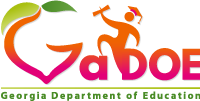 For additional information please refer to Title I Handbook